Are you a graduate student in science or engineering who wants to learn more about:How to start a firm?How technologies are commercialized?What the different career paths are for scientific entrepreneurs?The Wisconsin School of Business invites you to apply to join this successful program: 2014 WEB: WISCONSIN ENTREPRENEURIAL BOOTCAMPProgram activities typically include face-to-face sessions with:John Morgridge – Former Chairman/CEO – CISCO Systems; UW alum; WEB sponsorSteven Burrill – Founder – Burrill & Co.; UW alum; Burrill Business Plan sponsorTop UW faculty from across campusCampus and community experts in start-up formation and culture, intellectual property, and fundingDETAILS AT A GLANCEWHEN:	June 16 – June 20, 2014 (Monday through Friday)		Full-time, full-commitment immersion program with evening assignments and eventsWHERE:	UW- Madison campus. Classrooms in Grainger Hall.ELIGIBILITY:	Physical, life science, and engineering graduate students or post docs preferred. A few seats are set aside for non-science graduate students with strong links to technology entrepreneurship. Such students are invited to apply. Must be enrolled at UW-Madison and/or post-doc status. Competitive admissions with limited seats.COST:		No cost to participants due to generous donations from program sponsors.Activities:  Multiple readings, case analyses, real-time work with ideas, lively social events, expert panels, practice in financial and market assessment and other tools.  This is not a sit-back and listen part-time course. It’s an exciting and demanding learning experience.“The Bootcamp was a transformative experience. I have a new perspective, new vocabulary, and a new network with which to approach my future work. It was a privilege to attend.” – Prior WEB StudentTO LEARN MORE/APPLY PLEASE GO TOhttp://bus.wisc.edu/degrees-programs/non-business-majors/wisconsin-entrepreneurial-bootcampAPPLICATION DEADLINE:  March 28, 2014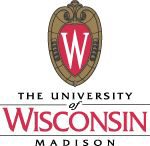 FREE Intensive Summer Program for UW-Madison Science/Engineering Graduate Students